UNIVERSIDAD NACIONAL “JOSÉ FAUSTINO SÁNCHEZ CARRIÓN”FACULTAD DE EDUCACIÓNS I L A B O SINFORMACIÓN  GENERAL:Departamento Académico: 	Ciencias de la Educación y Tecnología			Educativa   Escuela 		:	Educación  Inicial y Arte Especialidad		:	Educación Inicial y Arte Docente		:	Mg. Carmen Rosa Bravo NúñezAsignatura 		:	Desarrollo de la Formación Religiosa Pre requisito		: 	NingunoCódigo 		: 	903Área curricular 		:	Formación Profesional BásicaHoras 		: 	04Créditos		:	03Ciclo Semestre		:	IX - 2018 –  I correo Electrónico 		: 	carmen_cielito @hotmail.comTeléfono 		: 	2395893  - 980755771	SUMILLA:La asignatura de “DESARROLLO DE FORMACIÓN RELIGIOSA” propicia el encuentro del estudiante con Dios, por medio de este contenido el estudiante empieza a dar testimonio de vida con ayuda de los padres de familia y de los docentes, teniendo en cuenta la fe de ellos y establecer vínculos de confianza y primeras manifestaciones de AMOR como primeras experiencias de VIVENCIA de la FEOBJETIVOS GENERALES:Dar a conocer por medio de este contenido al estudiante, establecer vínculos de confianza y primeras manifestaciones de amor con sus seres queridos como primeras experiencias de vivencia de la fe.Participar activamente y con agrado, en prácticas propias de la confesión religiosa familiar, reconociendo a Dios como PADRE  y CREADOR.CONTENIDOS  CURRICULARES  TRANSVERSALES:Educación por el amor, la familia y los derechos humanos.Educación y formación cristiana para la vida.Educación para la convivencia y la solidaridad intercultural.Educación en valores cristianos y formación ética.Educación para la formación de vacación sacerdotal, religiosa y laical. UNIDADES DE APRENDIZAJE:UNIDAD I: ¿CÓMO ORIENTAMOS AL NIÑO EN SU FE?BIBLIOGRAFÍA: Diseño Curricular de Educación Religiosa - Nivel De Educación Inicial - ODEC - Diócesis de Huacho - 2012 UNIDAD II: ¿DIOS, MI CREADOR Y SALVADOR?BIBLIOGRAFÍA: La Biblia Latinoamericana. Editorial Verbo Divino 130º Edición - 2005UNIDAD III: GUÍA MI VIDA SEÑORBIBLIOGRAFÍA: Conferencia Episcopal  Peruana “Catecismo de la Iglesia Católica” - Compendio Editorial - Paulinas Lima - 2005UNIDAD IV: LA BIBLIA ES LA FUENTE DE LA CATEQUESISBIBLIOGRAFÍA: Alberto Beckauser Teología y Espiritualidad de la Eucaristía. Editorial San Pablo - Bogotá - Colombia - 2006    ESTRATEGÍAS METODOLÓGICAS:RECURSOS, MEDIOS Y MATERIALES EDUCATIVOSSISTEMA DE EVALUACIÓN:PRÁCTICA DE LA ASIGNATURAProyecto: CAMPAÑA DE AYUDA SOCIAL AL MAS NECESITADOLa modalidad del curso DESARROLLO DE LA FORMACIÓN RELIGIOSA, es la asistencia obligatoria a las sesiones de clase.El 30 % de inasistencia a clases inhabilita el derecho del estudiante a participar en la Evaluación.Se recomienda el NO USO DE CELULARES durante el desarrollo de las clases, sobre todo en el momento en que se está evaluando.Rendir los exámenes, orales y escritos, concordantes con el reglamento académico de la Universidad.BIBLIOGRAFÍA GENERAL:Conferencia Episcopal Peruana “Catecismo de la Iglesia Católica”.  Compendio. Editorial - Paulina - Lima  - 2005 Diseño Curricular de Educación Religiosa Nivel de Educación: Inicial - ODEC Diócesis de Huacho - 2011 Ministerio de Educación, Área de Educación Religiosa: Orientaciones para el Trabajo Pedagógico - Lima - 2006   Ministerio de Educación: Propuesta de Educación Ética, Oficina de Tutoría y Prevención Integral Lima - 2005Hidalgo Menigno: “Valores de la Educación”. Instituto para el Desarrollo de la Educación Lima - 2000Colles Robert: “La Inteligencia Moral de los Niños”.  Como criar niños con valores morales. Editorial Norma - Bogotá - Colombia 2000 Alberto Beckauseh: “Teología y Espiritualidad de la Eucaristía”. Editorial - San Pablo - Bogotá  - Colombia - 2006 La Biblia Latinoamericana - Editorial Verbo Divino - 130º  Edición - 2005Catecismo - Librería  Editrice Vaticana Omnia SIBI Vindicatiura- Lima Perú - 2000Huacho, Marzo del  2018_____________________________Mg. Carmen Rosa Bravo NúñezDocente Facultad de Educación COMPETENCIACONTENIDOSSEMANASSESIONESReconoce a la religión como fuente de inspiración de la fe para estar con Dios. Creados a imagen y semejanza de Dios. 11-2Vive experiencias adquiridas por la fe y amor al prójimo 1.2.  Cómo ser un catequista 23 - 4Establece bases de confianza en Dios y enseñar a los demás 1.3. La catequesis es un camino que se debe hacer paso a paso35 - 6Percibe el comportamiento de los demás ante el reflejo de Dios e innova nuevas ideas para acentuar la fe.1.4. El catequista debe ser fiel al catequizando.47 - 8COMPETENCIACONTENIDOSSEMANASSESIONESAsocia y afirma ideas y experiencias sobre el poder de Dios2.1. ¿Quién es Dios?19 - 10Expresa admiración frente a la creación de Dios y los ángeles celestiales como mensajeros y compañeros espirituales de los seres.2.2. Los ángeles 211 - 12Afianza la confianza en Cristo redentor por su poder y sus milagros.2.3. Jesús hacía muchos milagros 313 - 14Escucha y analiza mensajes religiosos para innovar ideas hacia los demás. 2.4. Jesús instituye la Eucaristía 415 - 16COMPETENCIACONTENIDOSSEMANASSESIONESReconoce la importancia de la oración en todo momento de la vida.3.1. ¿Qué es la oración?117- 18Escucha con atención lectura de pasajes bíblicos, como muestra del catolicismo.¿Cómo nos habla Dios?219- 20Vive emociones religiosos que proporciona rendir homenaje a Dios por medio del rezo. 3.3.¿Cómo rezar?321 - 22Valora los pasajes bíblicos para analizarlos y vivirlos en paz y con amor a Dios3.4. ¿Cómo podemos hacer oración?423-24COMPETENCIACONTENIDOSSEMANASSESIONESReconoce que la Biblia es el libro de los libros donde está la palabra de Dios.4.1. ¿Qué es la Biblia?125-26Participa de las enseñanzas de la Biblia para vivir en paz, justicia y solidaridad.¿Para qué unir la Biblia a nuestra vida?   227- 28Valora las enseñanzas bíblicas como fuente de salvación y camino al cielo.4.3. ¿Qué es la salvación?329-30Reconoce que Dios dio su amor por nosotros muriendo en la cruz.4.4.  ¿Cómo salva y Dios a los hombres?431-32COGNITIVASAPLICATIVASFORMATIVASCOGNITIVASDebatesExposicionesMapas conceptualesCuadros sinópticosAnálisis Conclusiones Problemas socialesProblemas psicológicosDesarrollo de temas de la asignaturaAplicación de técnicas didácticas Decisión de cosasDeterminación de aspectos generales. APLICATIVASRazonamiento sugerenteLectura temáticaTrabajo dirigidoDinámicoAutoevaluaciónHeteroevaluaciónExposición de problema de contenido pedagógico acordes al tema.ComprobaciónEstá acorde a situación temáticas para el cambio.FORMATIVASReflexiónActitud valorativaActitud critica Actitud creativaActitud reforzadora Tener confianzaOpinión respetables Producción de textosRetroalimentaciónRECURSOSMEDIOSMATERIALESCuadernos LibrosBibliaSeparataRevistasRadioTV.ComputadoraAnotacionesInvestigación Semántico Complementación InformaciónComentariosAnálisisCiencia AulaBibliotecaHemerotecaProgramacionesAudiciónRevisión - Análisis CRITERIOSINDICADORESINSTRUMENTOSInvestigaciónExposición Teoría, resúmenesEjerciciosMateriales  PresentaciónOralidadConocimientoRedacciónEjecución Autoevaluación Intervención oralPruebas objetivasValoración al dominio 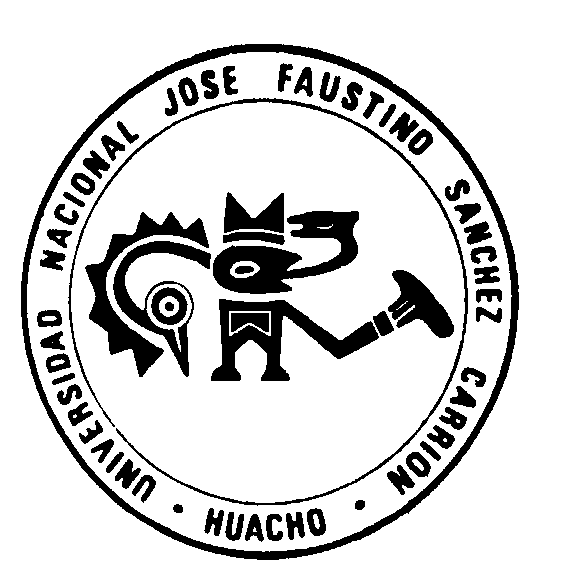 